Unit 1 Lesson 8: Grupos diferentes, misma cantidadWU Actuémoslo: Otra manera (Warm up)Student Task Statement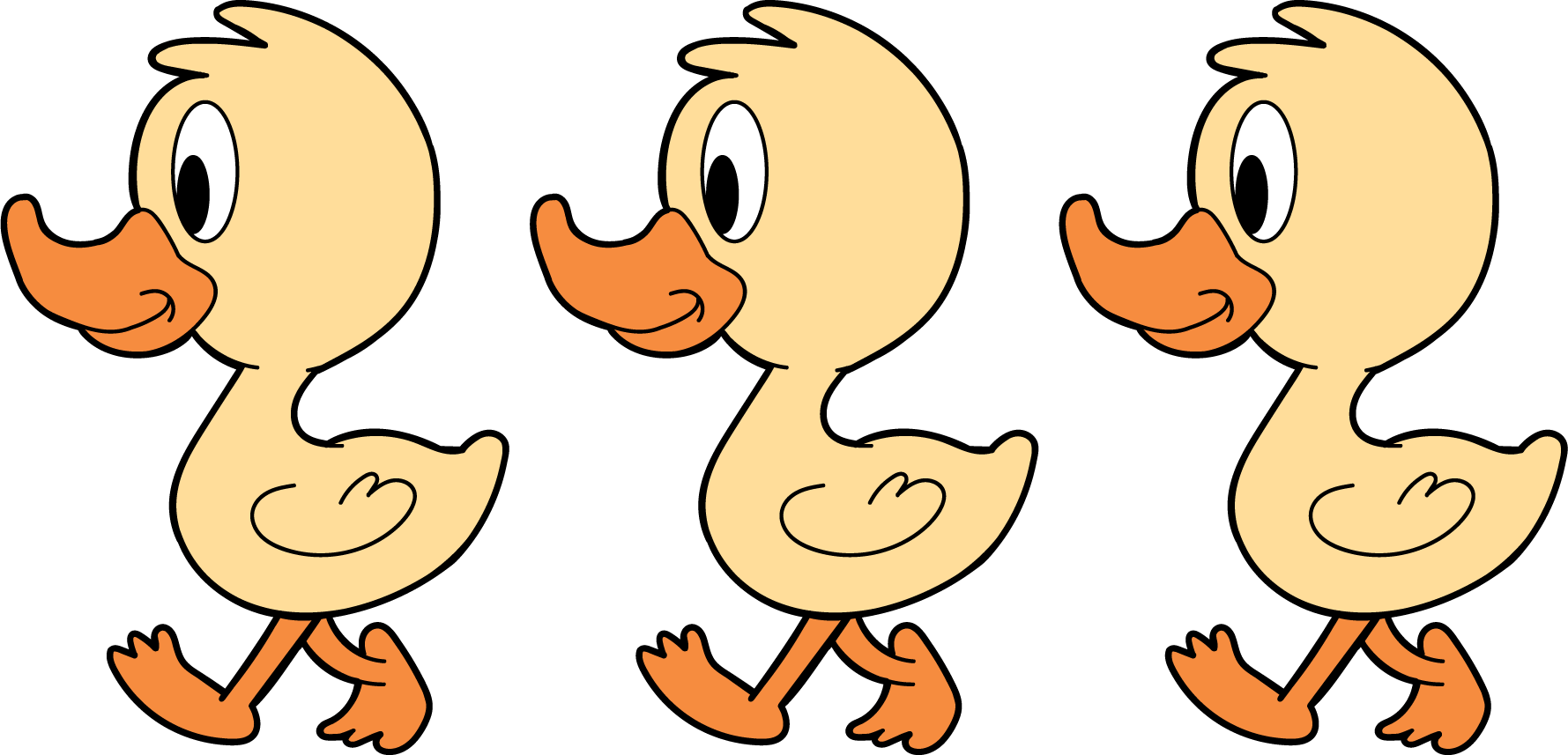 3 patitos muy lejos de aquí
a la colina salieron a pasear.
Mamá pata dijo: “Cuac, cuac, cuac.”
Después 3 patitos vio regresar.1 Cuántos ves: 1, 2, 3Student Task Statement¿Cuántos ves?
¿Cómo lo sabes?, ¿qué ves?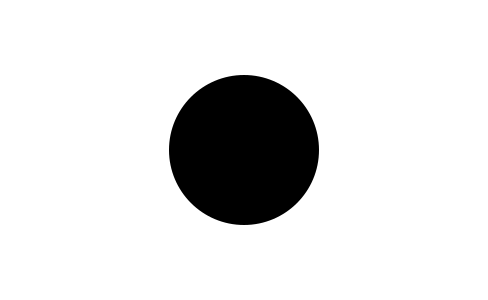 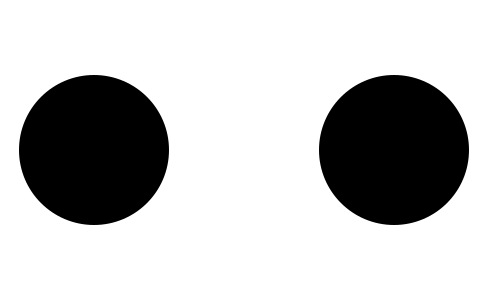 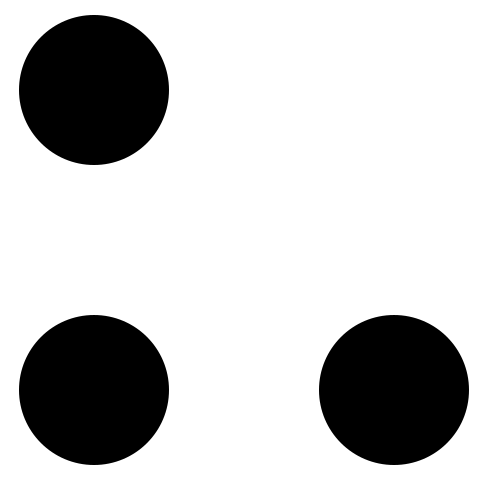 2 Grupos diferentes, misma cantidadStudent Task Statement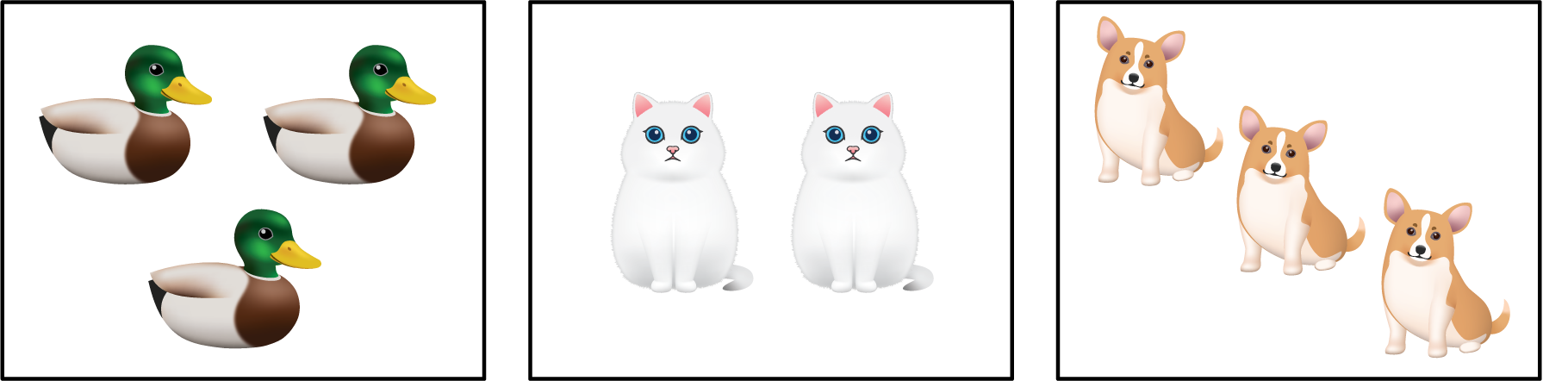 3 Centros: Momento de escogerStudent Task StatementEscoge un centro.Bloques sólidos
geométricos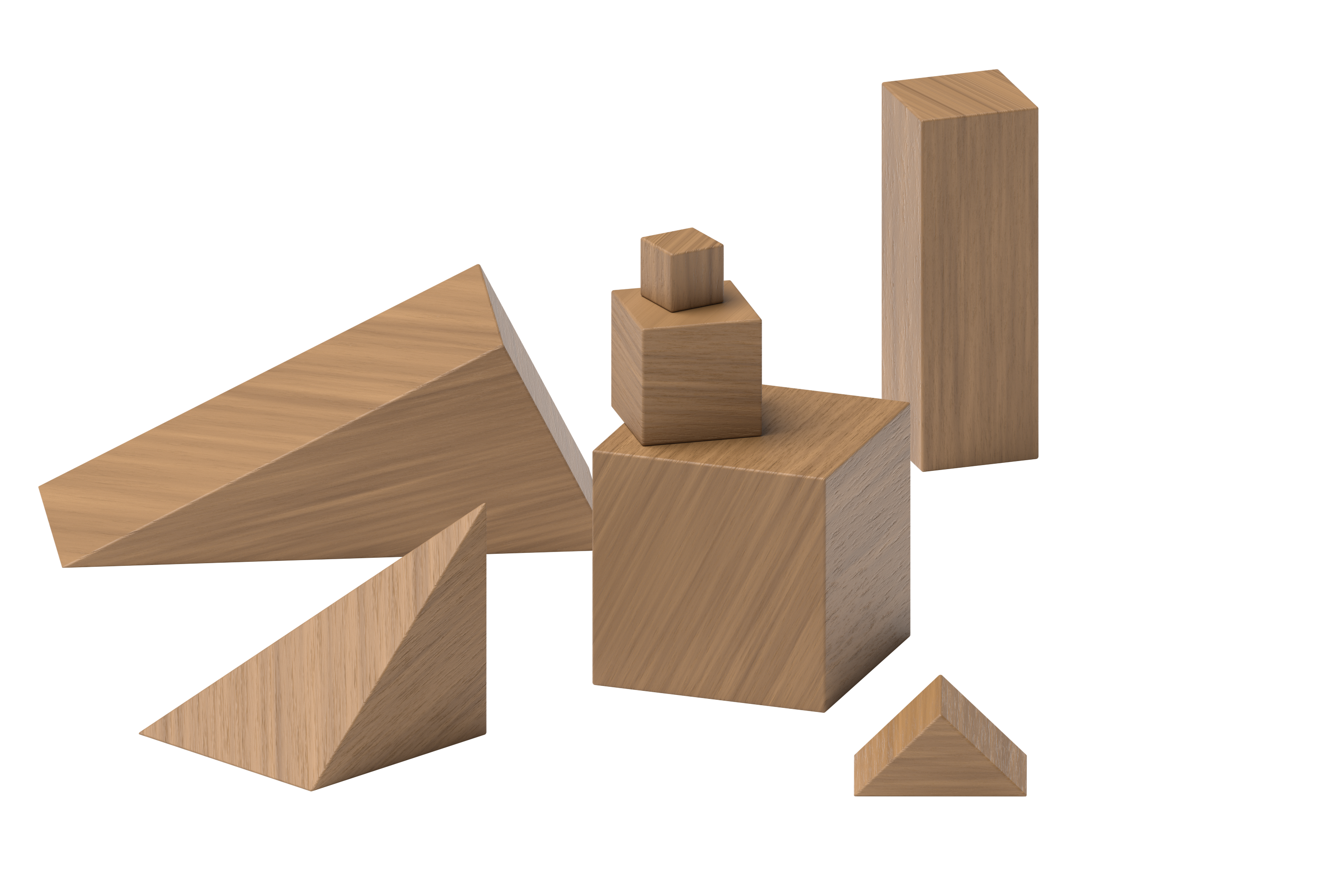 Cubos encajables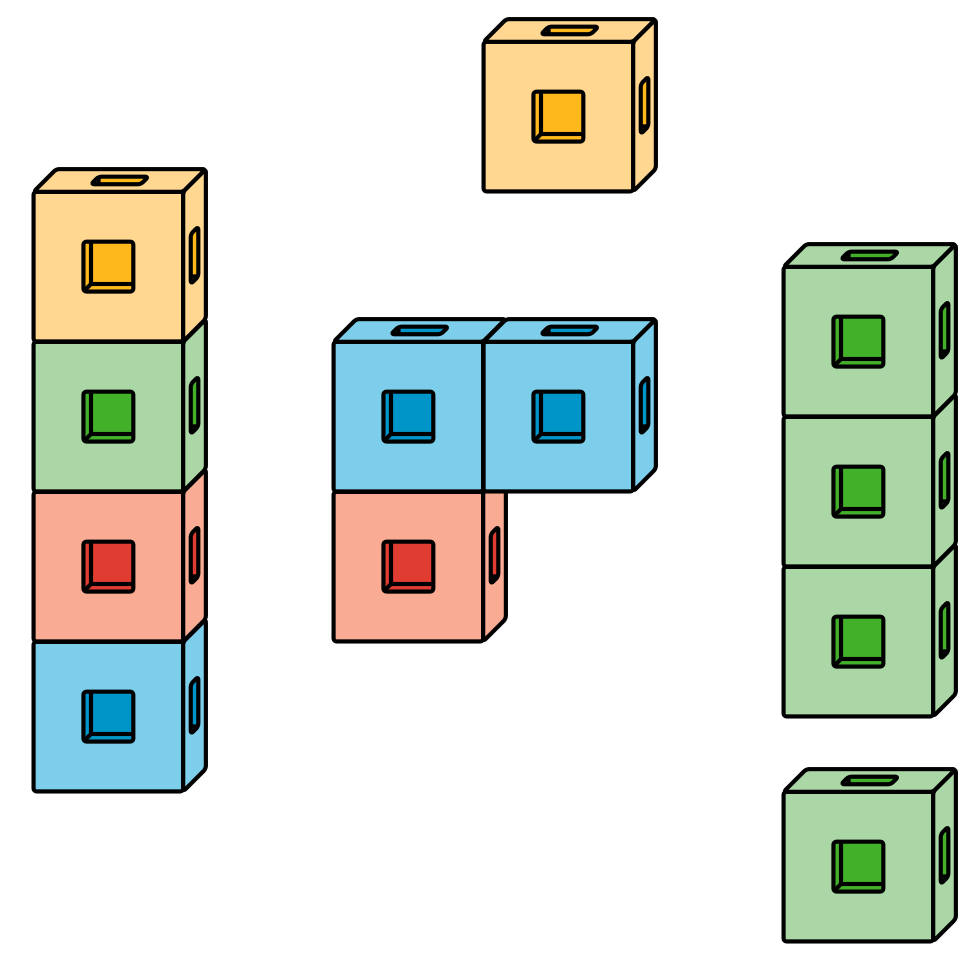 Fichas geométricas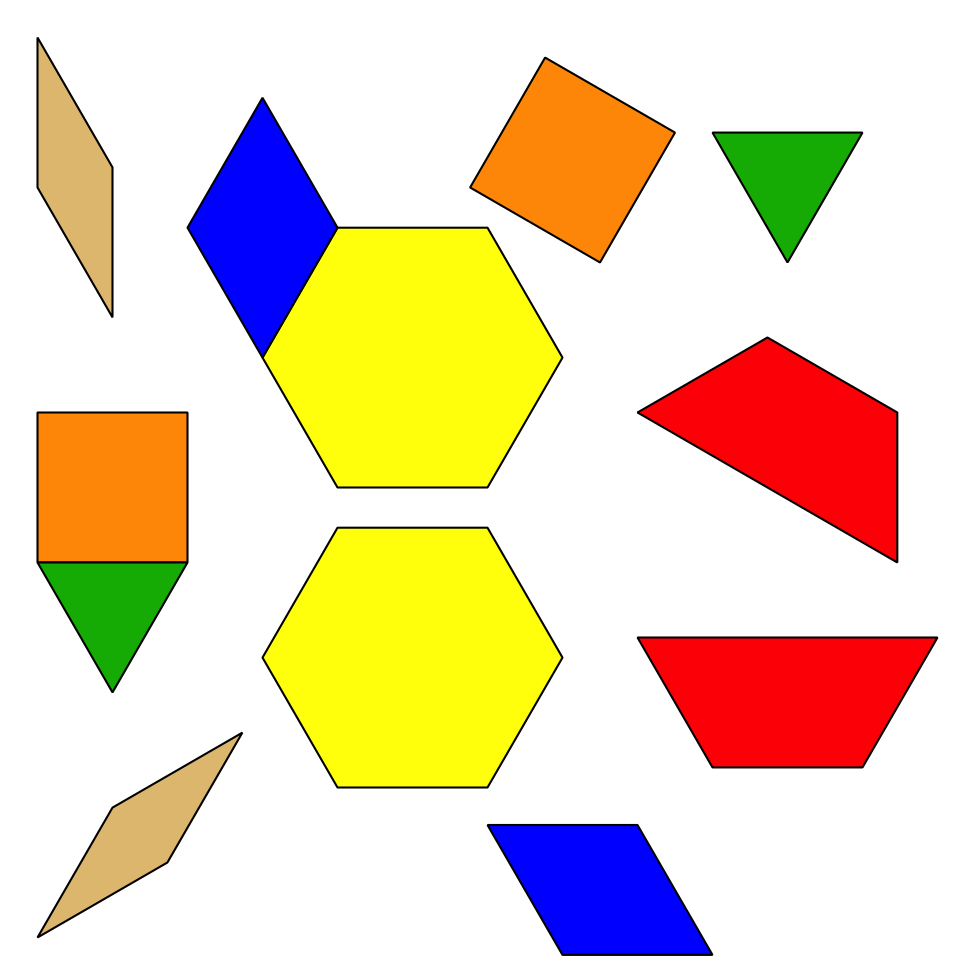 Libros de imágenes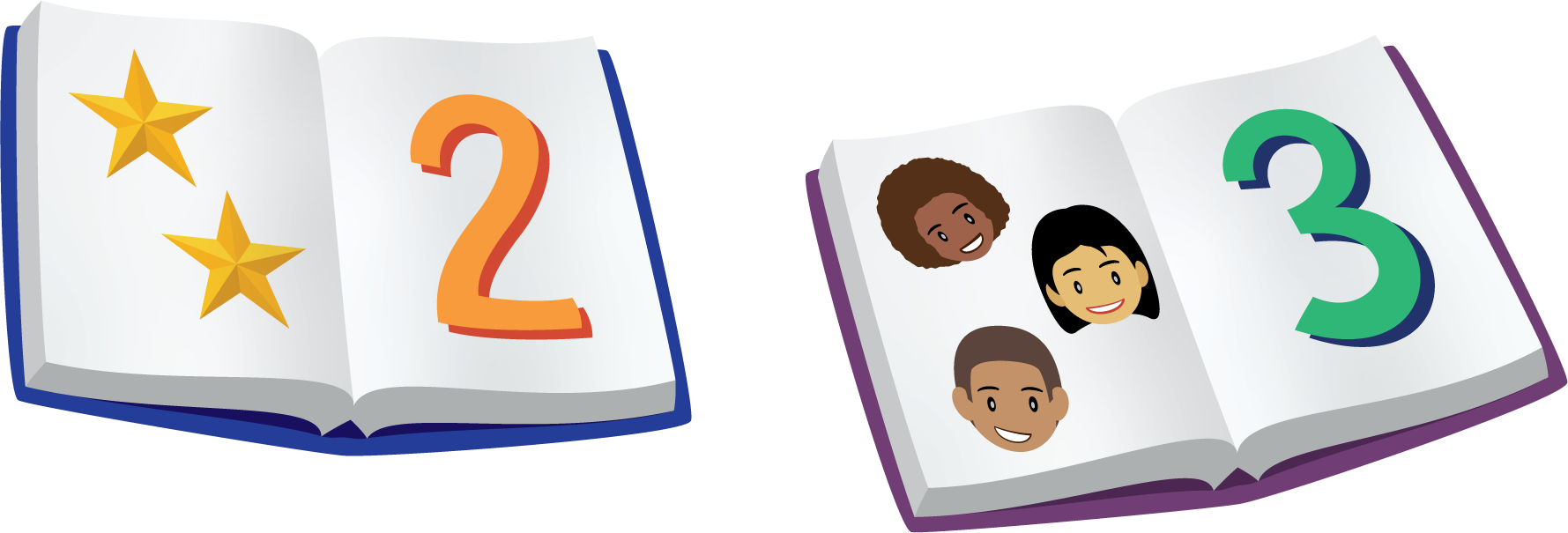 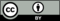 © CC BY 2021 Illustrative Mathematics®